Сумська міська радаВиконавчий комітетРІШЕННЯвід  12.07.2023 №  249Беручи до уваги введення воєнного стану в Україні у зв'язку з військовою агресією російської федерації проти України, з огляду на відтермінування проведення конкурсу з перевезення пасажирів на міських та приміських автобусних маршрутах загального користування у межах території Сумської міської територіальної громади, зважаючи на необхідність належного виконання перевізниками договірних зобов’язань та спроможність перевізників їх виконувати в умовах дії воєнного стану, з метою забезпечення мешканців Сумської міської територіальної громади  послугами з перевезення пасажирів на міських автобусних маршрутах загального користування в м. Суми, відповідно до протоколу № 2 засідання комісії з координації роботи пасажирського транспорту  на  території Сумської міської територіальної громади від 16.05.2023р., на підставі статті 7 Закону України «Про автомобільний транспорт»  та п. 41 постанови Кабінету Міністрів України від 3 грудня 2008 р. № 1081 «Про затвердження Порядку проведення конкурсу з перевезення пасажирів на автобусному маршруті загального користування» (зі змінами), керуючись підпунктом 12 пункту «а» частини першої статті 30 та частиною першою статті 52 Закону України «Про місцеве самоврядування в Україні», Виконавчий комітет Сумської міської ради ВИРІШИВ:1. Внести зміни до рішення виконавчого комітету Сумської міської ради від 22.02.2023 № 90 «Про продовження терміну дії договорів про організацію перевезення пасажирів на міських автобусних маршрутах загального користування в м. Суми», а саме:1.1. Друге речення пункту 2 рішення викласти у наступній редакції:«У відповідних додаткових угодах визначити умову щодо терміну дії договорів, а саме: з моменту укладання договору протягом строку дії Указу Президента України від 1 травня 2023 року № 254/2023  «Про продовження строку  дії  воєнного   стану    в  Україні»,   затвердженого   Законом    України № 3057-IX від 02.05.2023.».1.2. У пункті 4 рішення замість крапки поставити кому і додати:«від 05.04.2023 № 173 «Про внесення змін до рішення виконавчого комітету Сумської міської ради від 22.02.2023 № 90 «Про продовження терміну дії договорів про організацію перевезення пасажирів на міських автобусних маршрутах загального користування в м. Суми».2. Рішення набирає чинності з дня його прийняття.Міський голова                                                                                  О.М. ЛисенкоЯковенко, 700-667Розіслати: Павлик Ю.А., Яковенку С.В. 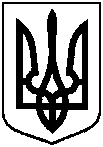 Про внесення змін до рішення виконавчого комітету Сумської міської ради від 22.02.2023 № 90 «Про продовження терміну дії договорів про організацію перевезення пасажирів на міських автобусних маршрутах загального користування в м. Суми»